DB-42DT 自动扶梯实训考核装置一、设备概述1.自动扶梯实训考核装置是根据商用自动扶梯的维护和保养要求开发的一种实训平台。适合于各类职业院校和技工学校的自动扶梯安装与维保、楼宇自动化、机电自动化等电梯相关专业以及职业资格鉴定中心和培训考核机构。整个装置采用铝合金型材骨架、曳引装置、铝合金驱动装置、扶手驱动装置、梯路铝合金导轨、梯级传动链、铝合金梯级、梳齿前沿板、电气控制系统等部分组成。2.电气控制采用西门子PLC系统，驱动采用变频节能控制； 3.整个扶梯模型安装在移动车上可以方便实现移动、旋转，方便教学。二、技术参数1、输入电源：单相三线220V±10% 50Hz；2、工作环境：环境温度为-5℃～+40℃，相对湿度＜85%（25℃）；3、整机容量：≤2.5kVA；4、模型尺寸（大约）：2450mm（长）×720mm（宽）×1900mm（高）；5、提升高度：300mm； 6、梯级结构：宽300mm，ABS注塑成型，拆装式结构   7、运载能力 ：20KG                              8、驱动方式：PLC可编程控制，变频节能起动/运行；9、安全保护：具有保护接地、过载、过流、漏电流保护功能，安全符合国家标准。三、实训项目1、认识自动扶梯的结构，涨紧装置、梯级、梯级导轨、扶手带、牵引链、梳齿板、驱动装置等主要部件名称及作用。2、认识自动扶梯安装保护装置的作用、安装位置包括：曳引链条断裂保护装置、扶手带入口安全保护装置、梯级下沉保护装置、驱动链断链保护装置、扶手带断带保护装置、制动器、机械锁紧装置等。3、自动扶梯的基本安全操作与使用；。          4、梯级的拆装操作；5、梳齿板的调整；     6、梳齿前沿板的调整； 7、扶手带的张紧的调整；8、梯级链张紧的调整； 9、驱动链的调整；    10、扶梯防逆转机械实验；    11、上下部曳引链安全实验                   12、主机断链安全实验四、扶梯外形图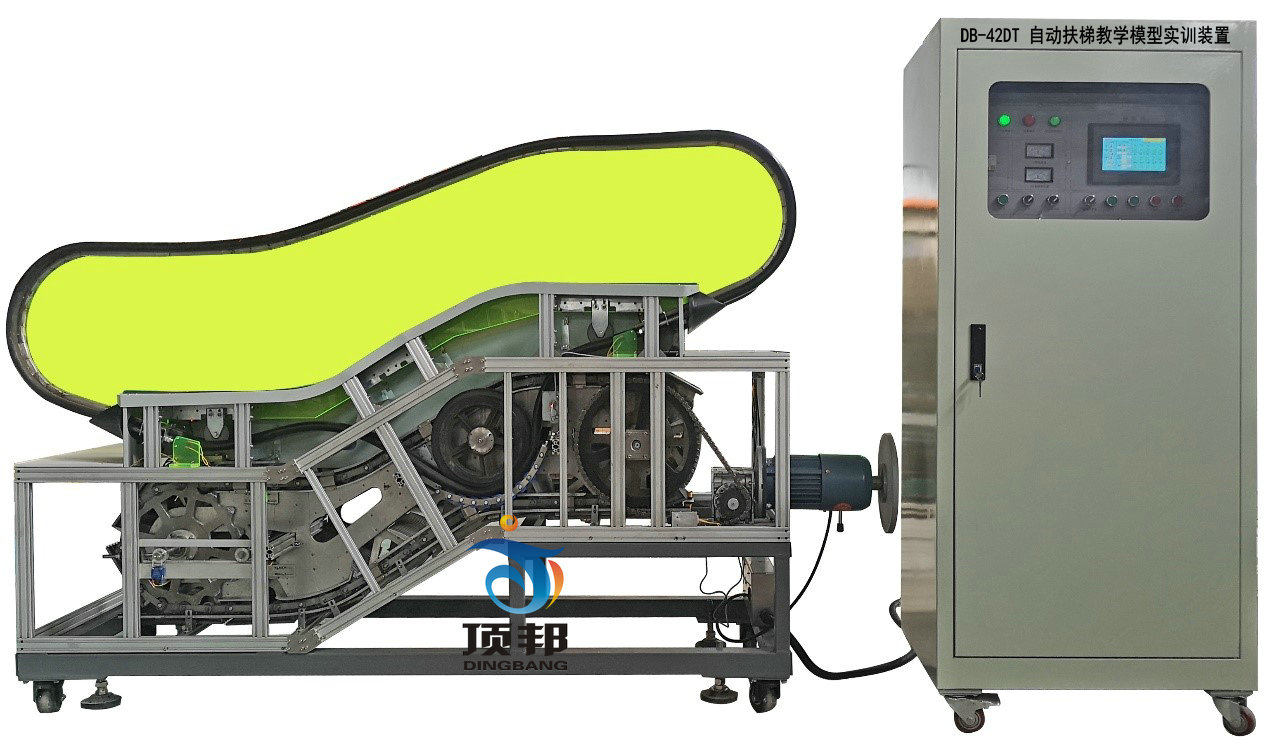 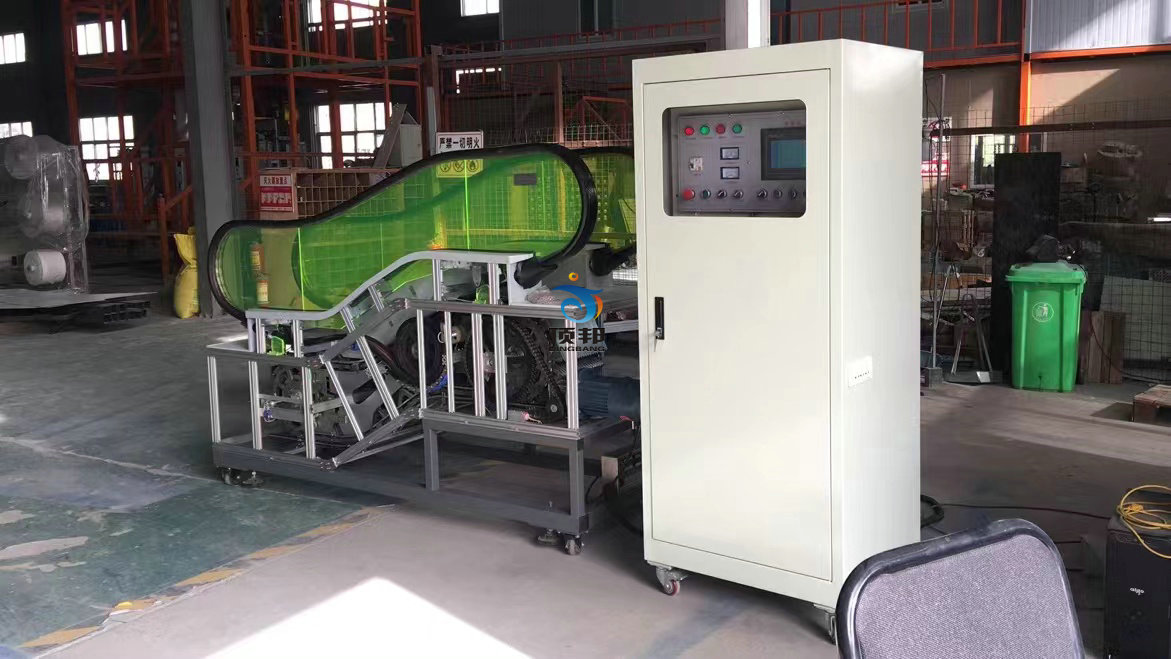 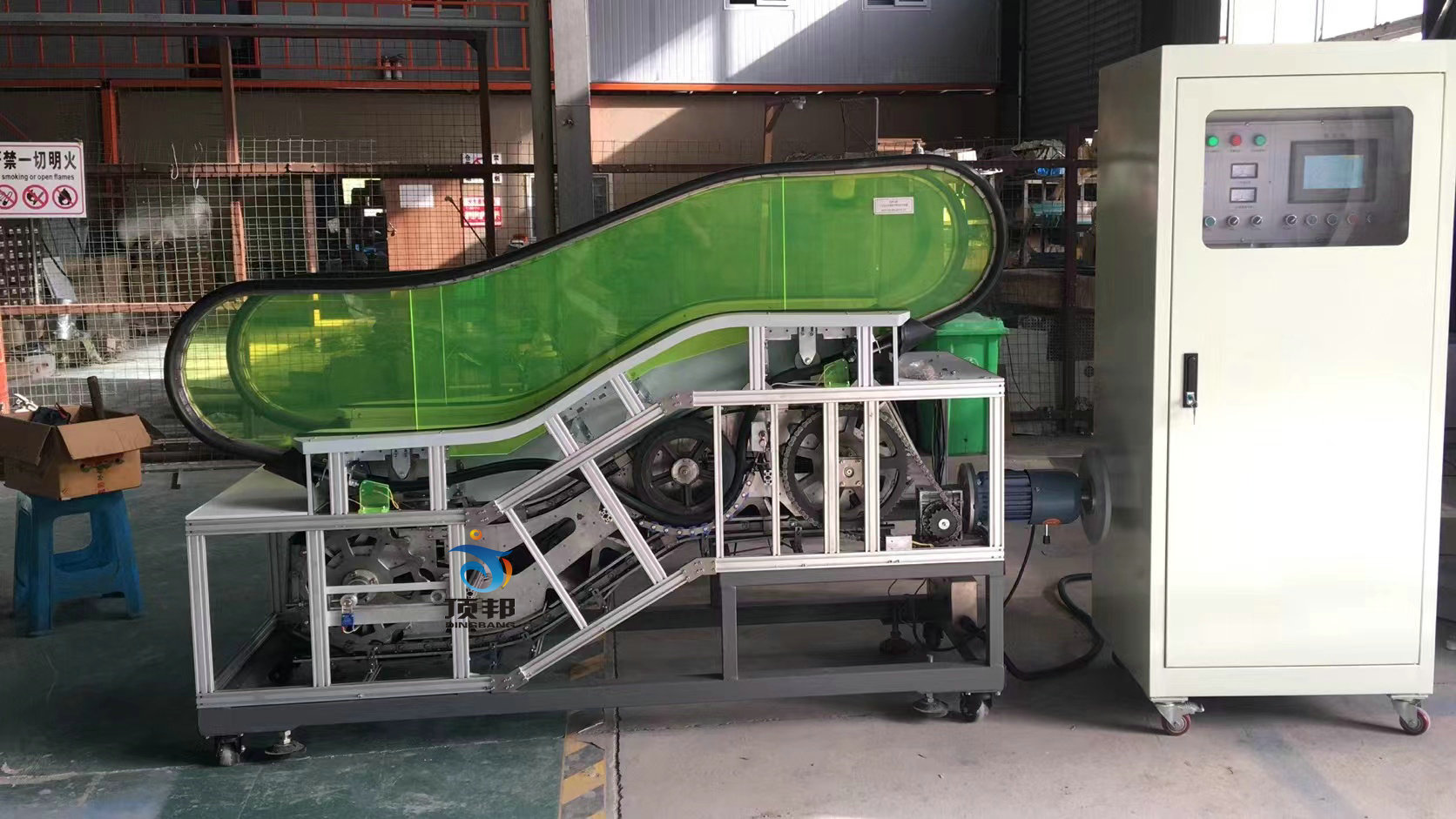 五、曳引装置（驱动）由交流电机、专用减速器、制动器、手动盘车和传动齿轮等组成。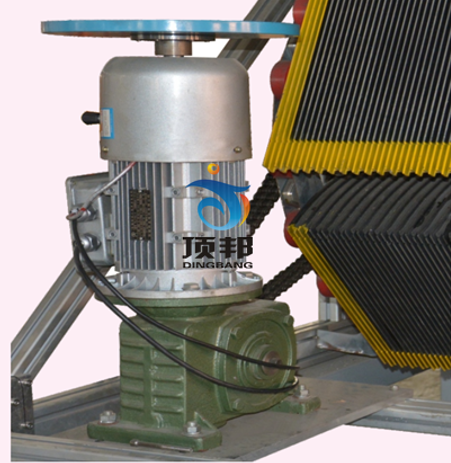 六、驱动链轮装置1、传动齿轮采用10mm厚铝合金板材数控精加工而成，精度高重量轻，不生锈，2、梯级链条采用1mm厚不锈钢制作主，铝制销轴，传动平稳，不起锈。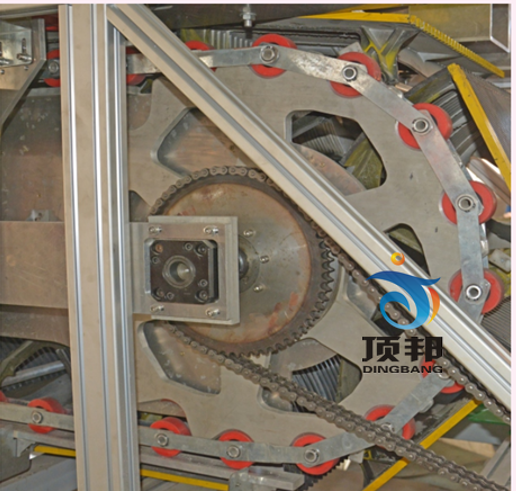 七、扶梯防逆转装置（机械加光电联锁）防逆转装置如下图，装置装在扶梯上部驱动位。在扶梯上行时凸轮顺时针转动，若扶梯发生异常情况而逆转则凸轮逆转，此时打杆使限位开关动作并使扶梯主刹动作从而使扶梯停止，反之亦然。同时此功能具备手动测试操作功能。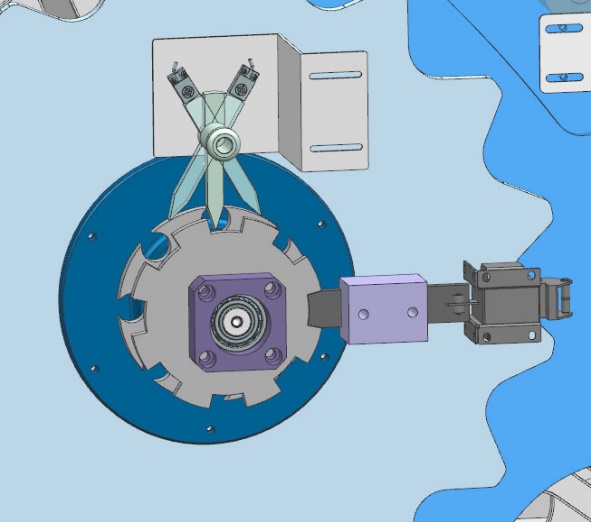 八、梯级（踏板）链轮张紧装置采用弹簧式张紧装置，使梯级链条始终保持张紧状态，及时抵消在可控范围内因梯级伸长而造成梯级（踏板）等相关部件的偏离、晃荡、冲撞与噪声。本装置全部采用铝合金板材制作。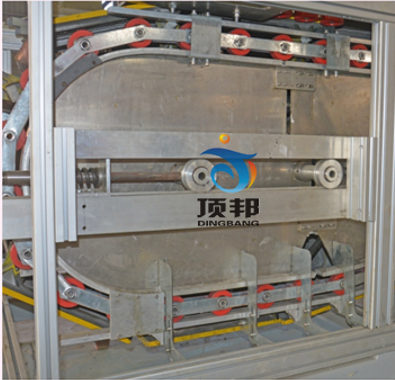 九、扶手带驱动装置由扶手齿轮、扶手摩擦轮、张紧轮、托辊轮、压辊轮、托带链、回转链行扶手导轨组成扶手带动力系统。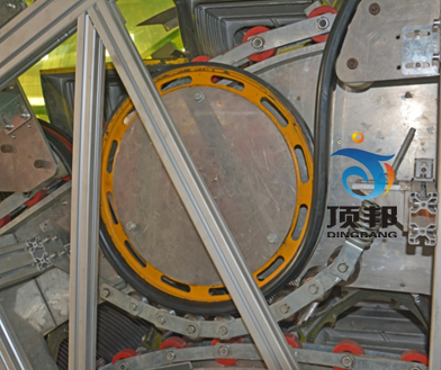 十、设备主要配置十一、配套工具清单配置扶梯桁架扶梯桁架铝合型材框架铝合型材框架配置拖动方式拖动方式西门子s7/200PLC可编程，变频节能控制西门子s7/200PLC可编程，变频节能控制配置角度角度35度35度配置提升高度提升高度300mm300mm配置控制系统控制系统通过光电感应检测，自动控制通过光电感应检测，自动控制配置电动机传动方式电动机传动方式蜗轮蜗杆传动蜗轮蜗杆传动配置梯级结构梯级结构ABS注塑成型，装配式结构ABS注塑成型，装配式结构配置电源适应电源适应单相三线220V±10% 50Hz单相三线220V±10% 50Hz配置梯级宽度梯级宽度300mm300mm装饰扶壁板扶壁板高度450mm装饰扶壁板扶壁板材质有机玻璃装饰扶壁板扶壁板厚度8mm装饰扶手带扶手带型式窄型扶手带装饰扶手带扶手带色彩黑色(可选彩色)装饰扶手带扶手带结构扶手带为特制防老化制作，内镶嵌钢丝，内表面为耐磨、防水滑动层装饰梳齿板材质梳齿板材质梳齿板材质铝合金装饰桁架型材型材欧标铝型材框架结构装饰桁架规格规格主框架30*60mm，次要支架30*30mm装饰内外盖板外盖板外盖板1.5mm材质钣金冲压而成装饰内外盖板内盖板内盖板1.5mm材质钣金冲压而成装饰围裙板左右围裙板左右围裙板1.5mm材质钣金制作而成装饰上下平台5mm透明有机玻璃安全保护装置起动铃声提示起动铃声提示起动铃声提示起动铃声提示安全保护装置电动机短路及过载保护电动机短路及过载保护电动机短路及过载保护电动机短路及过载保护安全保护装置节能装置—变频控制节能装置—变频控制节能装置—变频控制节能装置—变频控制安全保护装置上下平台踏板安全装置上下平台踏板安全装置上下平台踏板安全装置上下平台踏板安全装置安全保护装置上部扶手带入口安全装置上部扶手带入口安全装置上部扶手带入口安全装置上部扶手带入口安全装置安全保护装置下部扶手带入口安全装置下部扶手带入口安全装置下部扶手带入口安全装置下部扶手带入口安全装置安全保护装置上部曳引链安全装置上部曳引链安全装置上部曳引链安全装置上部曳引链安全装置安全保护装置下部曳引链安全装置下部曳引链安全装置下部曳引链安全装置下部曳引链安全装置安全保护装置主机链断链保护装置主机链断链保护装置主机链断链保护装置主机链断链保护装置安全保护装置停止开关停止开关停止开关停止开关安全保护装置手动盘车轮手动盘车轮手动盘车轮手动盘车轮安全保护装置急停按钮急停按钮急停按钮急停按钮安全检测装置上部钥匙起动上部钥匙起动上部钥匙起动上部钥匙起动安全检测装置下部钥匙起动下部钥匙起动下部钥匙起动下部钥匙起动安全检测装置上部乘客检测上部乘客检测上部乘客检测上部乘客检测安全检测装置下部乘客检测下部乘客检测下部乘客检测下部乘客检测安全检测装置主机防逆转检测装置（机械部分+光电）主机防逆转检测装置（机械部分+光电）主机防逆转检测装置（机械部分+光电）主机防逆转检测装置（机械部分+光电）序号名称型号/规格数量单位1卷尺3m1把2万用表MF471只3内六角扳手（组套）BM-C91套4全抛光梅花开口两用扳手101把5全抛光梅花开口两用扳手131把7全抛光梅花开口两用扳手161把8全抛光梅花开口两用扳手181把9T型六角扳手5mm1把10开口扳手8～101把11开口扳手12～141把12开口扳手17～191把13一字穿心螺丝批5×751把14十字穿心螺丝批5×751把15工具箱塑料大号1只16尖嘴钳8寸1把17斜口钳6寸1把18平口钳8寸1把19活扳手300×361把20钢板尺300mm1把